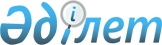 Қазақстан Республикасы Премьер-Министрінің 2004 жылғы 30 желтоқсандағы N 383-ө өкіміне өзгеріс енгізу туралыҚазақстан Республикасы Премьер-Министрінің 2007 жылғы 29 желтоқсандағы N 396-ө Өкімі



      "Қазақстан Республикасының заңнамалық кесімдерін іске асыру жөніндегі шаралар туралы" Қазақстан Республикасы Премьер-Министрінің 2004 жылғы 30 желтоқсандағы N 383-ө 
 өкіміне 
 мынадай өзгеріс енгізілсін:



      көрсетілген өкіммен бекітілген Қазақстан Республикасы заңнамалық кесімдерін іске асыру мақсатында қабылдануы қажет нормативтік құқықтық кесімдердің тізбесінде:



      реттік нөмірі 16-жол алынып тасталсын.

      

Премьер-Министр


					© 2012. Қазақстан Республикасы Әділет министрлігінің «Қазақстан Республикасының Заңнама және құқықтық ақпарат институты» ШЖҚ РМК
				